GUÍA N°3 TRABAJO REMOTOOCTAVO BÁSICOOA 10: Analizar y evaluar textos de los medios de comunicación, como noticias, reportajes, cartas al director, textos publicitarios o de las redes sociales, considerando:• Los propósitos explícitos e implícitos del texto. • Una distinción entre los hechos y las opiniones expresados.Indicaciones:Lee atentamente el siguiente texto y luego responde: 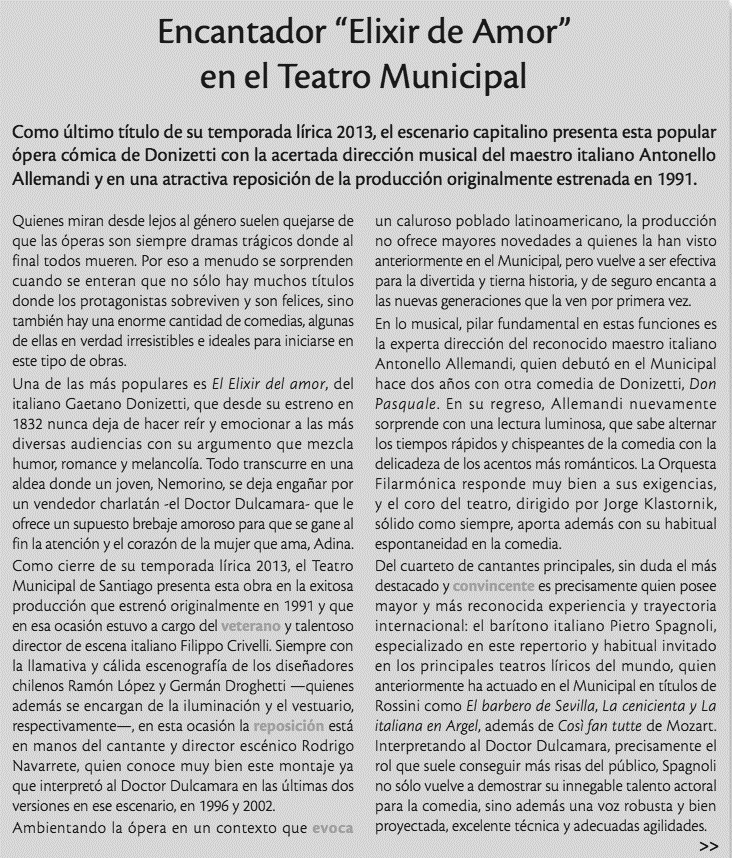 II.- Desarrolla las siguientes actividades respondiendo de manera completa (entregando argumentos).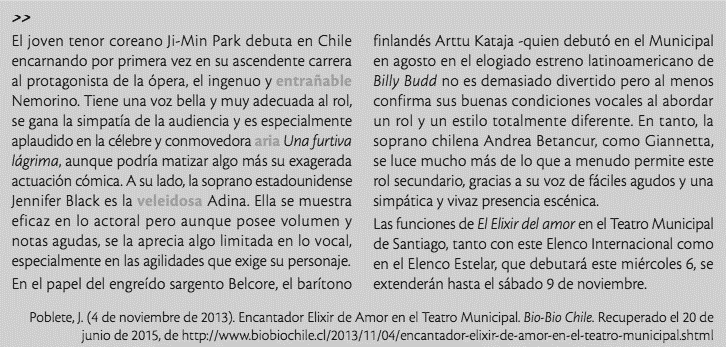 ¿En qué contexto se reestrena la ópera El elixir de amor en el Teatro Municipal de Santiago? ____________________________________________________________________________________________________________________________________________________________________________________________________________________________________________________________¿Quién es el pilar fundamental en el aspecto musical de la obra? ____________________________________________________________________________________________________________________________________________________________________________________________________________________________________________________________¿Cuál es el más destacado de los cantantes principales?       ________________________________________________________________________________________________________________________________________________________________________________________________________________________________________________________________________¿Qué aporte puede hacer Rodrigo Navarrete en el montaje? ¿Por qué? ____________________________________________________________________________________________________________________________________________________________________________________________________________________________________________________________¿Quién interpreta al doctor Dulcamara? ________________________________________________________________________________________________________________________________________________________________________________________________________________________________________________________________________¿Porqué el autor del texto plantea que Andrea Betancur se luce más de lo debido en su interpretación? ________________________________________________________________________________________________________________________________________________________________________________________________________________________________________________Realiza el siguiente recuadro, en una hoja completa (con mayor espacio) comparando las dos críticas que acabas de leer según los criterios que se plantean: 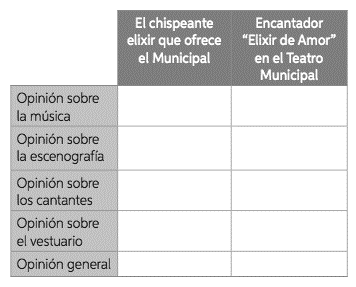 